
DRAFT MEETING MINUTES
Community Corrections Partnership, COUNTY OF MONO
STATE OF CALIFORNIA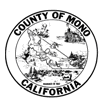 Executive Committee

Regular Meeting
February 17, 20212:21 PM Meeting called to order by Karin HumistonMembers Present: Honorable Mark Magit, Chief of Probation Karin Humiston, District Attorney Tim Kendall, Sheriff Ingrid Braun, Chief of Police Al Davis, Public Defender Jeremy Ibrahim.Members Absent: Director of Behavioral Health Robin Roberts.Opportunity for the Public to Address the Board On items of public interest that are within the subject matter jurisdiction of the board. (Speakers may be limited in speaking time dependent upon the press of business and number of persons wishing to address the board.)No one spoke. Executive Committee MinutesApproval of the minutes of the regular meeting held October 21, 2020.Recommended Action: Approve the minutes of the regular meeting held October 21, 2020.      B. Approval of the minutes of the regular meeting held December 16, 2020.Recommended Action: Approve the minutes of the regular meeting held December 16, 2020.       C. Approval of the minutes of the special meeting held December 18, 2020. Recommended Action: Approve the minutes of the special meeting held         December 18, 2020.D. Approval of the minutes of the special meeting held January 20, 2021.	    Recommended Action: Approve the minutes of the special meeting held    	 		January 20, 2021. Action: 	Motion and second to approve minutes in items A, C and D as presented.	    	Magit moved; Ibrahim seconded.   	Vote: 5 Yes; 0 No; 1 abstain   	Motion and second to approve minutes in item B as presented.      	    	Ibrahim moved; Kendall seconded.   	Vote: 3 Yes; 0 No; 3 abstainMember AssignmentsAssign members of the general committee and executive committee to subcommittees for the purpose of overseeing the implementation of the goals and objectives.Recommended Action: Approve the assignment of members to implementation teams; set for next meeting presentation of subcommittees.Action: Kendall suggests having a chair assigned to each subcommittee so that there is one person reporting to the CCP. Motion to approve the members that worked on the subcommittees during the development of the Realignment Report be assigned to the same subcommittees.Ibrahim moved; Davis seconded.      Vote: 6 Yes; 0 No; 0 abstainAdult Reentry Grant Program Warm Handoff Reentry Services Cohort II Mono County is ineligible for this grant. Action: None, Information only.SharpEnd Design Invoice for Realignment ReportThis item was resolved during the 12/18/2020 special meeting.Request from CAO Lawton This matter was resolved during the 1/20/2021 special meeting.Discussion Regarding Assembly Bill 1950AB 1950 amends sections 1203a and 1203.1 of the Penal Code relating to probation. Discuss how this affects providing services to probationers under the reduced period of probation.Recommended Action: None, discussion only.Discussion: Kendall provides his opinion and concerns about AB1950. Magit echoes the need to be more proactive with fast responses to these cases that will fall under AB1950. Magit suggests being more proactive with Probation Violations to ensure person is compliant, and services are being provided. Economic help is essential with these cases. Humiston suggests a group to discuss and develop a process to include reentry officer Daley, Probation Officers Whitmore and Barkley, District Attorney Kendall and Public Defender Ibrahim.Final Realignment Report and Board Resolution approving sending to the Board of State and Community CorrectionsIncluded in the agenda package is the final Realignment Report and the Board of Supervisors Resolution approving the report. The Realignment Report and Plan along with the annual survey Part A and Part B were forwarded to the Board of State and Community Corrections (BSCC) on November 29, 2020Recommended Action: None, discussion only.Reentry Management ProgramDiscuss possibility of using Quickbase for developing a Reentry case management program. Information received from Nate Greenberg, estimated $2900.00 per year in license fees, $300.00 per person.Recommended Action: None, discussion onlyDiscussion: Milan with I.T. has been working on a system that should result in no cost to CCP.Adjourned at 2:41 PMAttest_____________________________________	      Karin Humiston